*En el caso de Licencia de Autorización, complete el documento por cada ofrecimiento académico.Rev. 13 abril 2021La Institución solo podrá incluir la información requerida, la alteración al formato (diseño) inválida este formulario oficial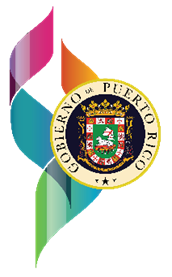 GOBIERNO DE PUERTO RICO  DEPARTAMENTO DE ESTADOOficina de Registro y Licenciamiento de Instituciones de Educación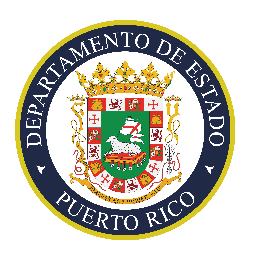 OBJETIVOS DEL OFRECIMIENTO ACADÉMICO Y ALINEACIÓN DEL PERFIL DEL EGRESADO CON LOS COMPONENTES DEL PROGRAMAOBJETIVOS DEL OFRECIMIENTO ACADÉMICO Y ALINEACIÓN DEL PERFIL DEL EGRESADO CON LOS COMPONENTES DEL PROGRAMAOBJETIVOS DEL OFRECIMIENTO ACADÉMICO Y ALINEACIÓN DEL PERFIL DEL EGRESADO CON LOS COMPONENTES DEL PROGRAMAOBJETIVOS DEL OFRECIMIENTO ACADÉMICO Y ALINEACIÓN DEL PERFIL DEL EGRESADO CON LOS COMPONENTES DEL PROGRAMAInstitución:   Institución:   Unidad Institucional:  Unidad Institucional:  Tipo de Solicitud y Sección Reglamentaria: Ofrecimiento Académico:Ofrecimiento Académico:Ofrecimiento Académico:CIP CODE:I.  OBJETIVOS DEL OFRECIMIENTO ACADÉMICOI.  OBJETIVOS DEL OFRECIMIENTO ACADÉMICOI.  OBJETIVOS DEL OFRECIMIENTO ACADÉMICOI.  OBJETIVOS DEL OFRECIMIENTO ACADÉMICO1.1.1.1.2.2.2.2.3.3.3.3.4.4.4.4.5.5.5.5.Inserte las filas que sean necesarias.Inserte las filas que sean necesarias.Inserte las filas que sean necesarias.Inserte las filas que sean necesarias.Institución: Unidad Institucional: Unidad Institucional: Unidad Institucional: Tipo de Solicitud y Sección Reglamentaria:  Tipo de Solicitud y Sección Reglamentaria:  Tipo de Solicitud y Sección Reglamentaria:  Tipo de Solicitud y Sección Reglamentaria:  Ofrecimiento Académico:Ofrecimiento Académico:Ofrecimiento Académico:CIP CODE:II.  ALINEACIÓN DEL PERFIL DEL EGRESADO CON LOS COMPONENTES DEL PROGRAMAII.  ALINEACIÓN DEL PERFIL DEL EGRESADO CON LOS COMPONENTES DEL PROGRAMAII.  ALINEACIÓN DEL PERFIL DEL EGRESADO CON LOS COMPONENTES DEL PROGRAMAII.  ALINEACIÓN DEL PERFIL DEL EGRESADO CON LOS COMPONENTES DEL PROGRAMAPERFIL DEL EGRESADOCURSOSCURSOSCURSOSPERFIL DEL EGRESADOCodificación/CódigoTítulo del cursoTítulo del cursoConocimientos:Inserte las filas que sean necesarias.Destrezas:Inserte las filas que sean necesarias.Actitudes:Inserte las filas que sean necesarias.